LAMPIRANLampiran 1 Sewa Tempat Usaha, Cempaka Putih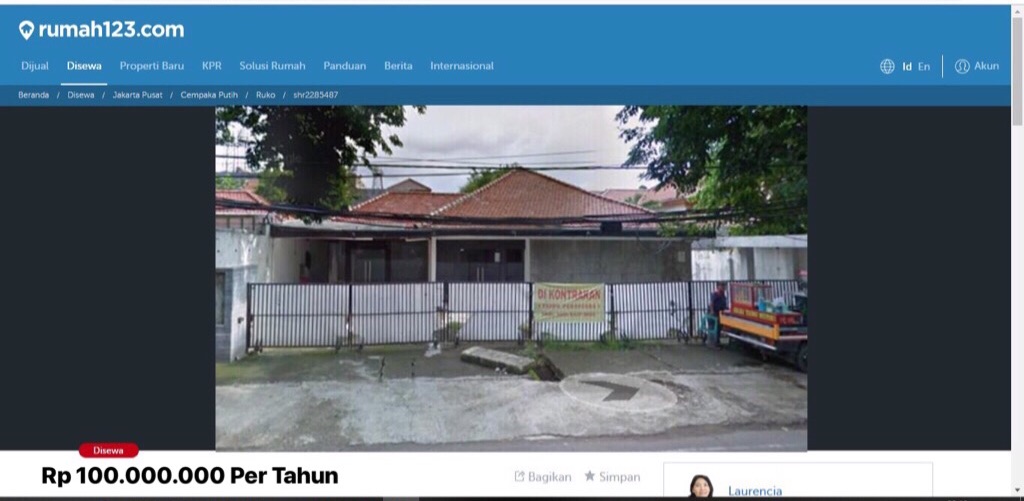 Lampiran 2 Data Tingkat Inflasi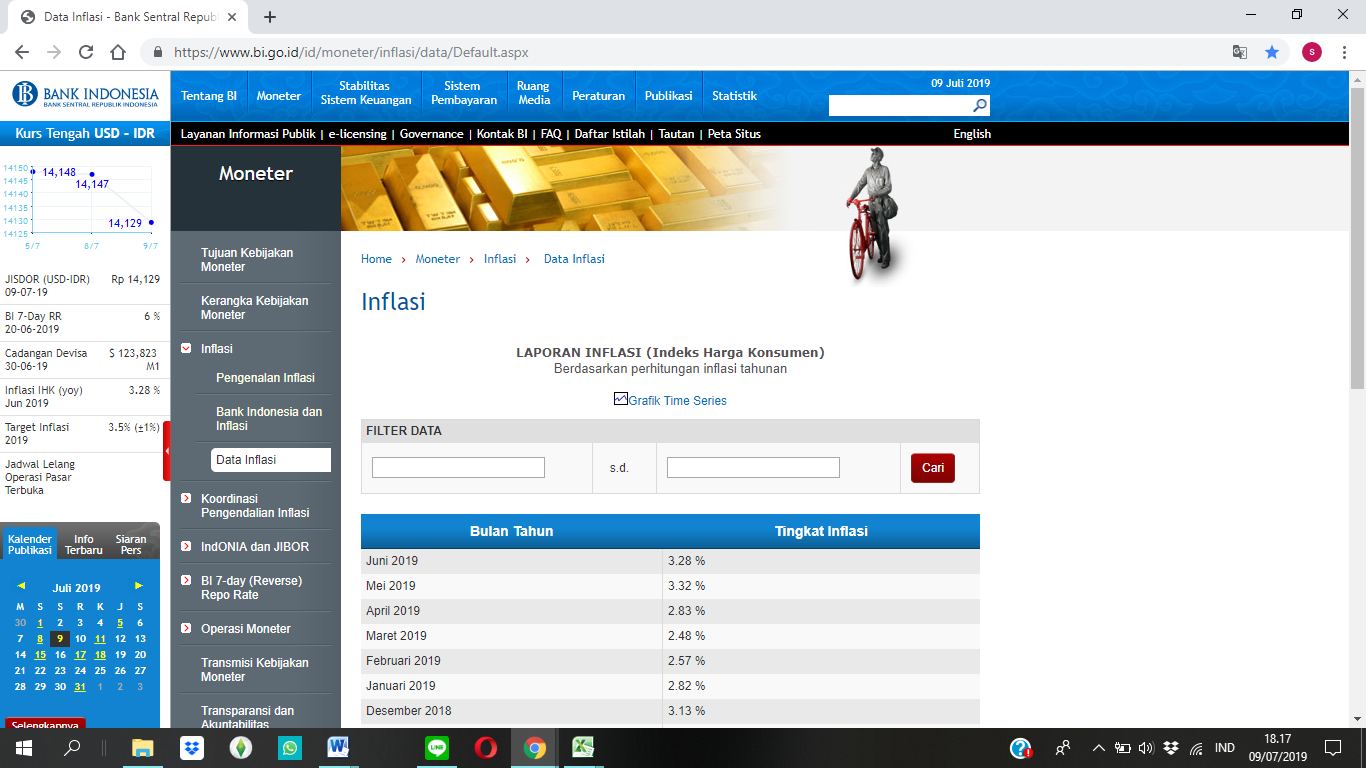 Lampiran 3 Tingkat Kenaikan UMP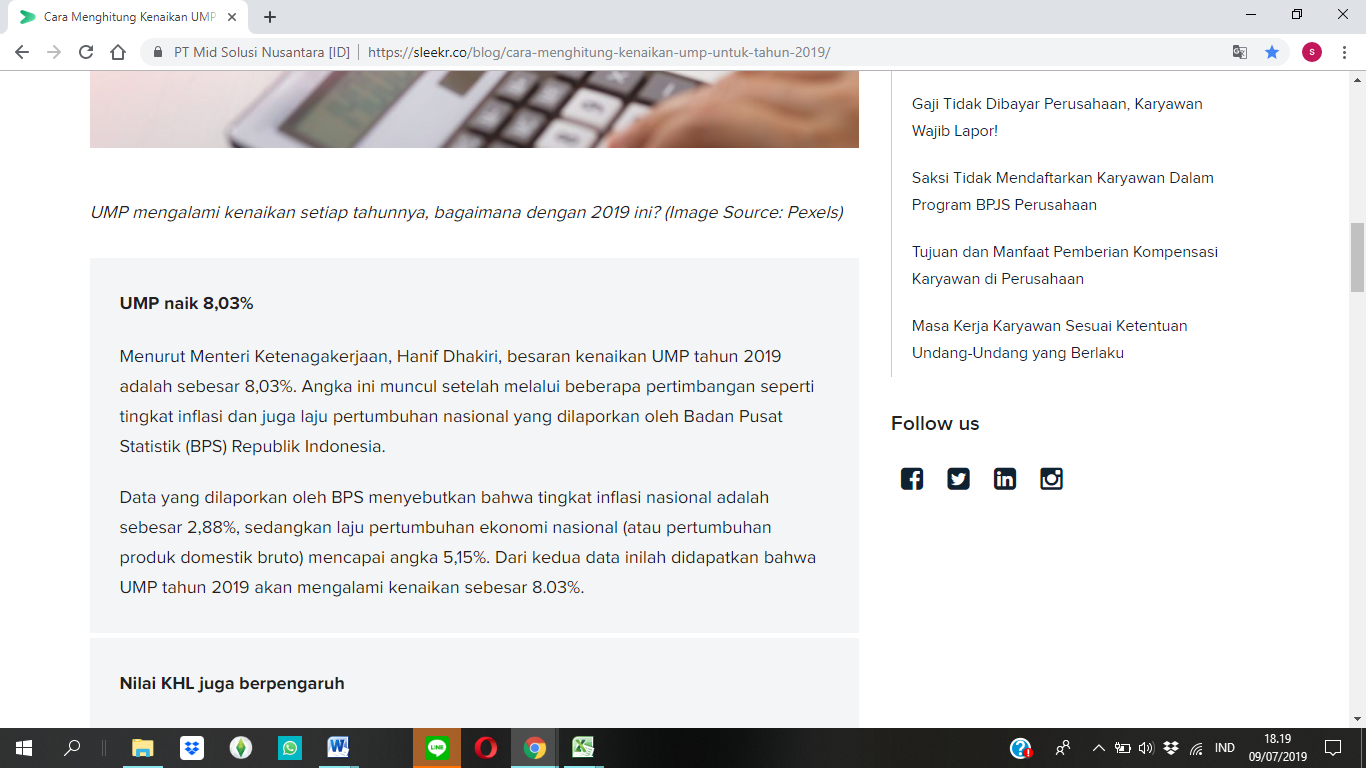 Lampiran 4 Penyesuaian Tarif Tenaga Listrik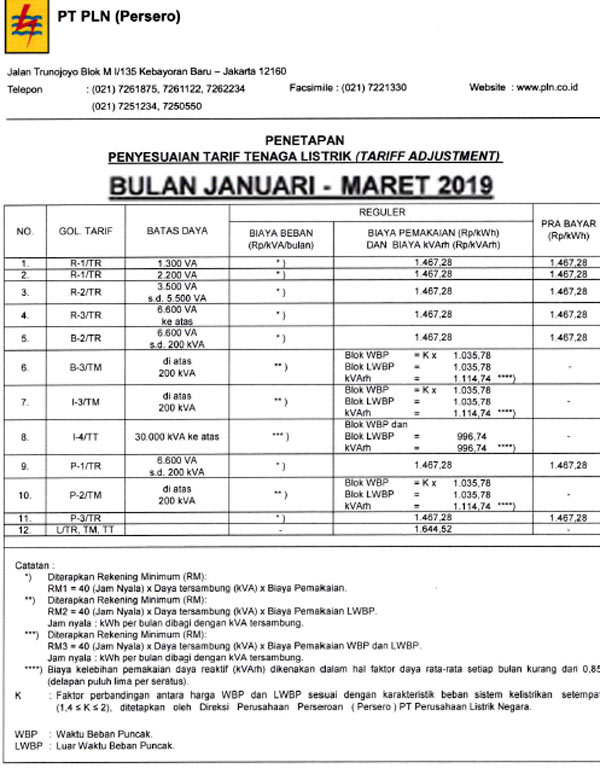 Lampiran 5 Penyesuaian Tarif Air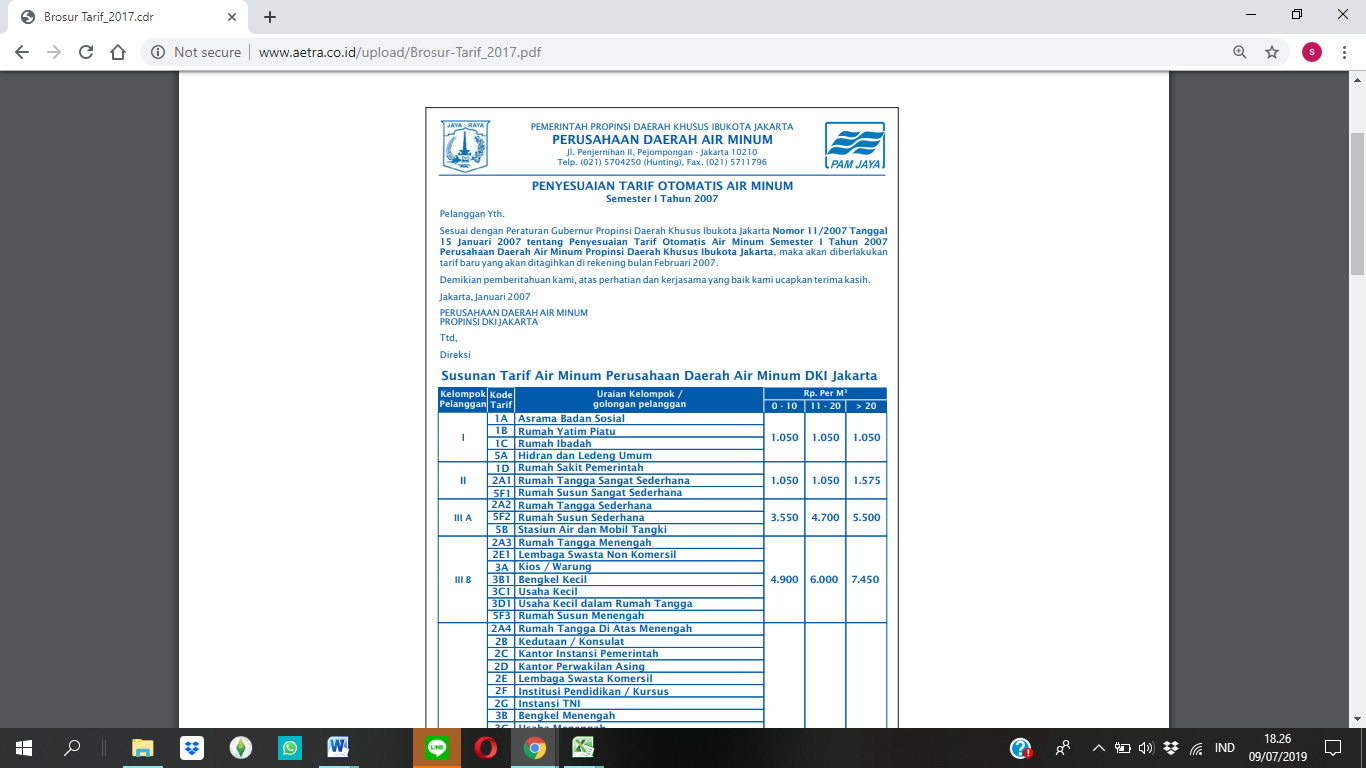 Lampiran 6 Hasil Kuesioner Pada Tabel Faktor Kunci Sukses (CPM)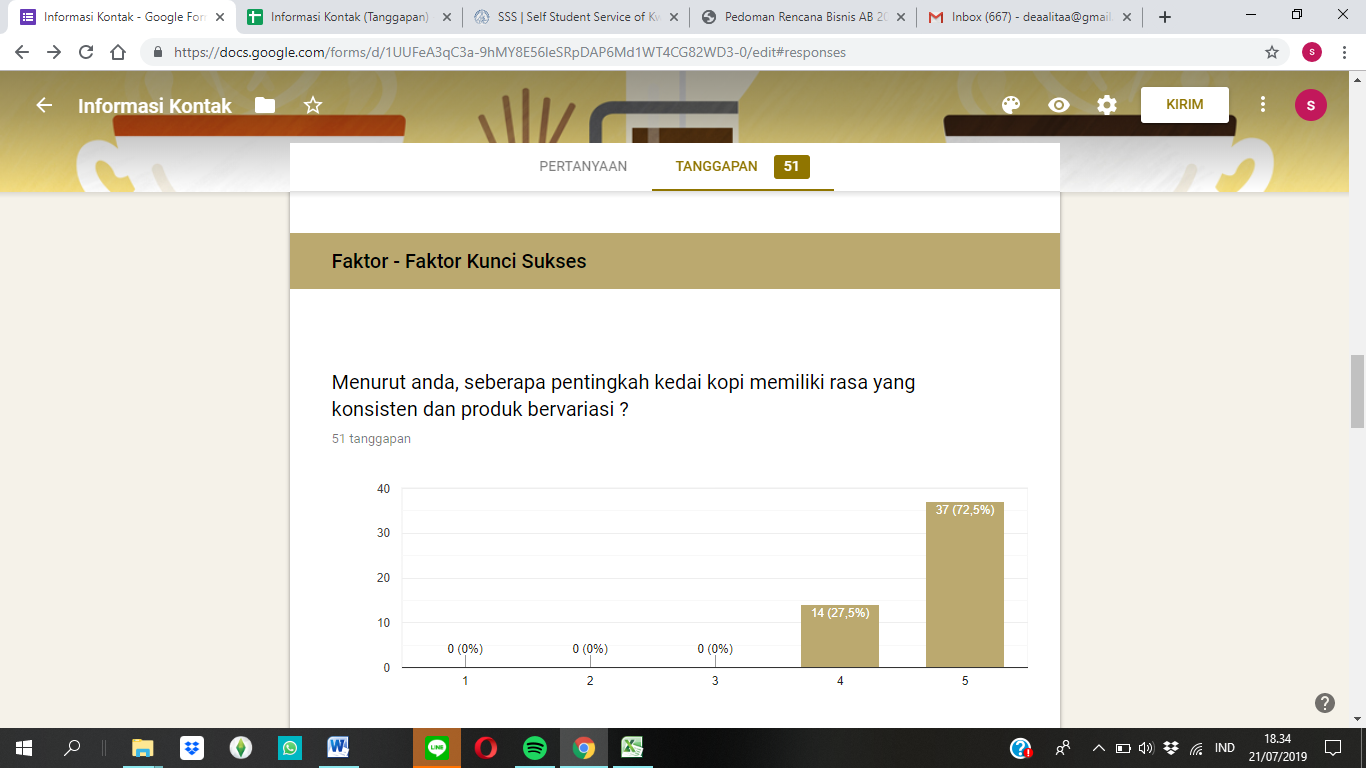 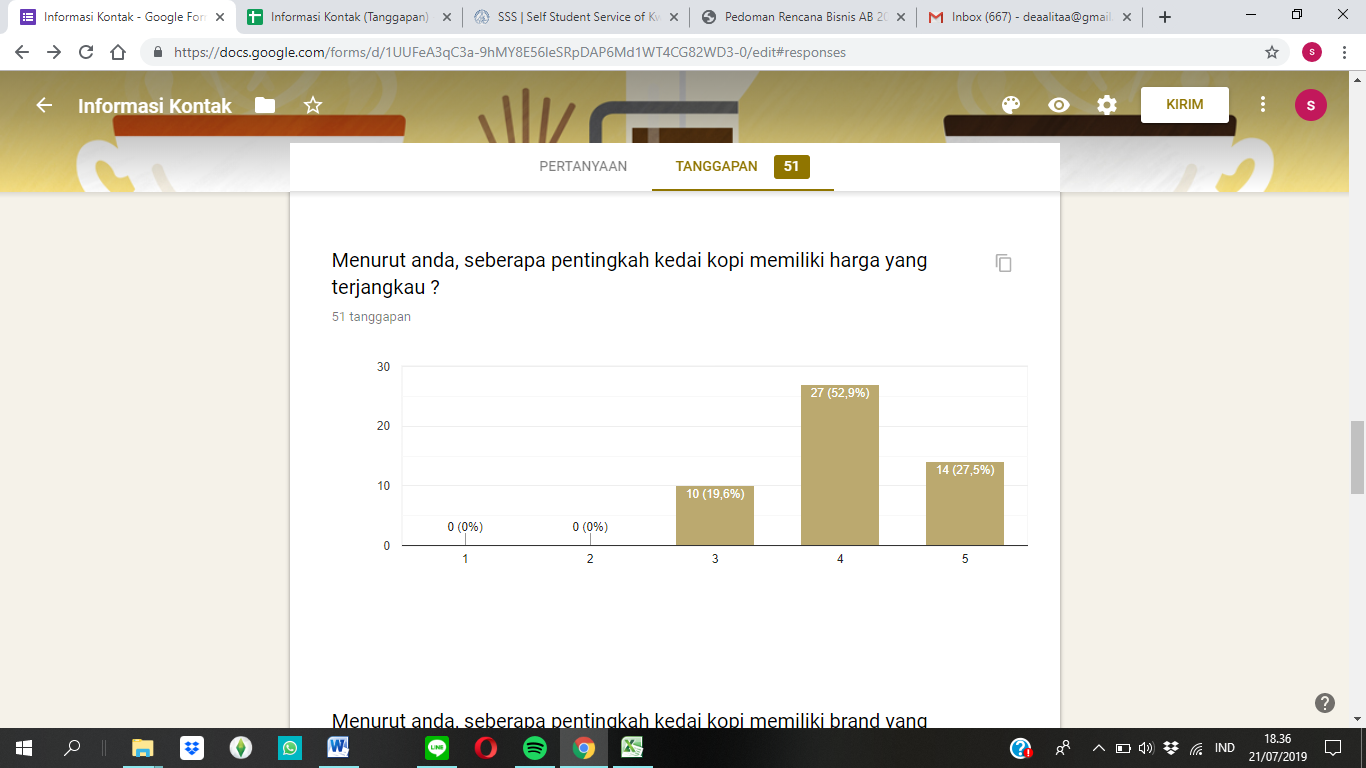 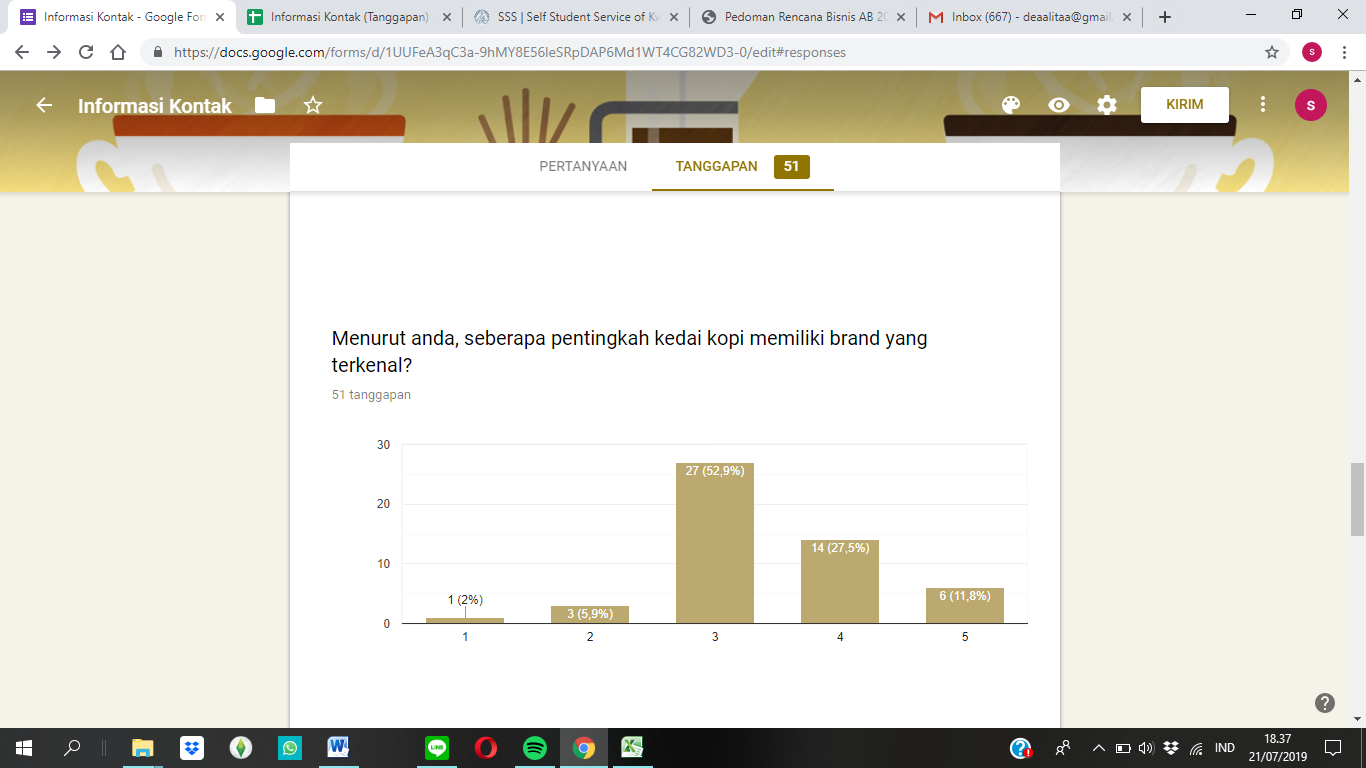 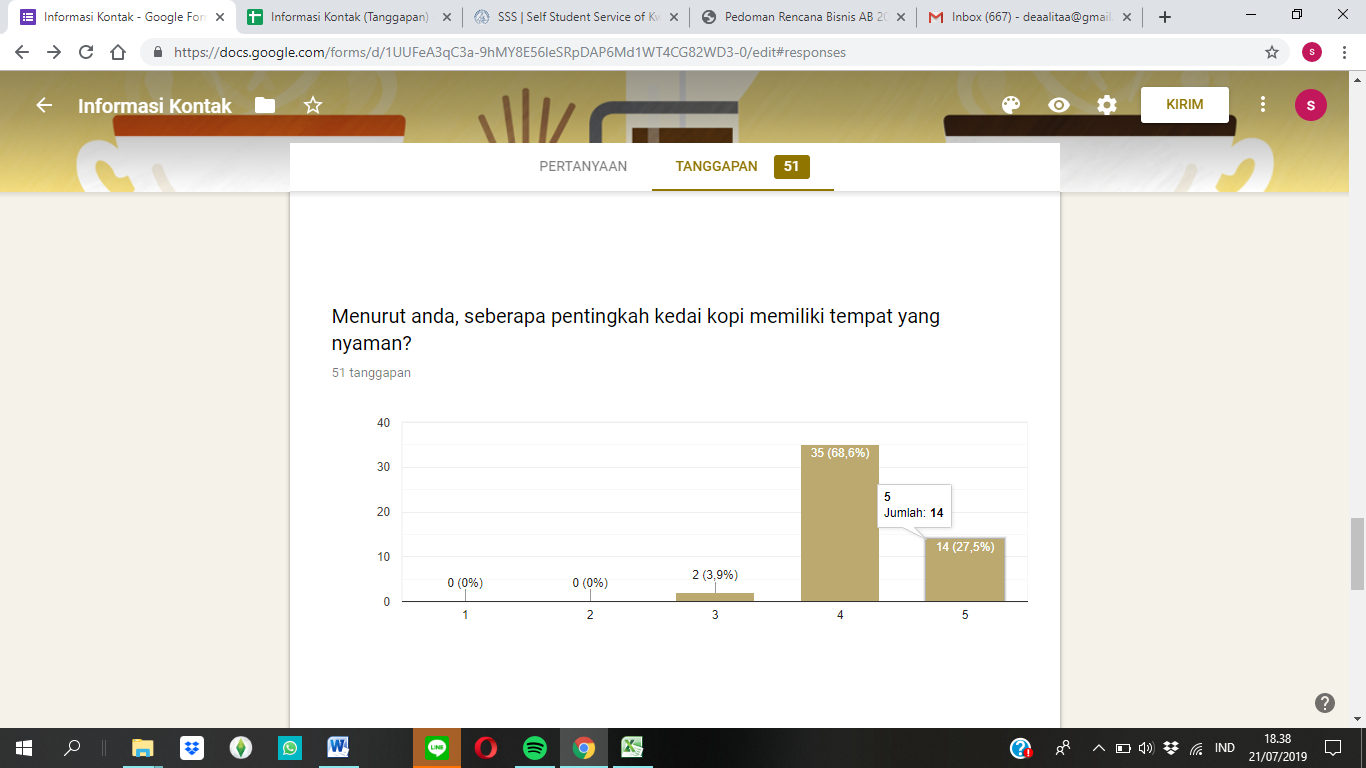 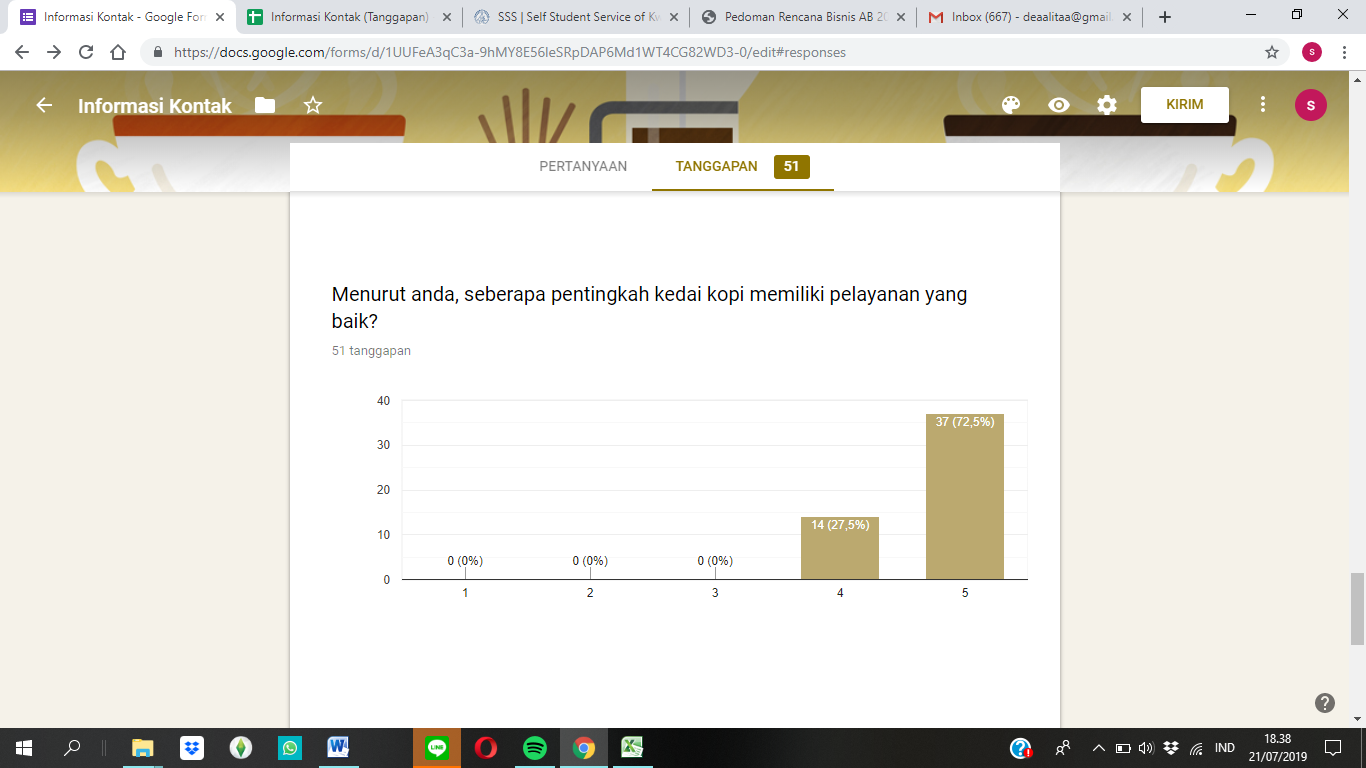 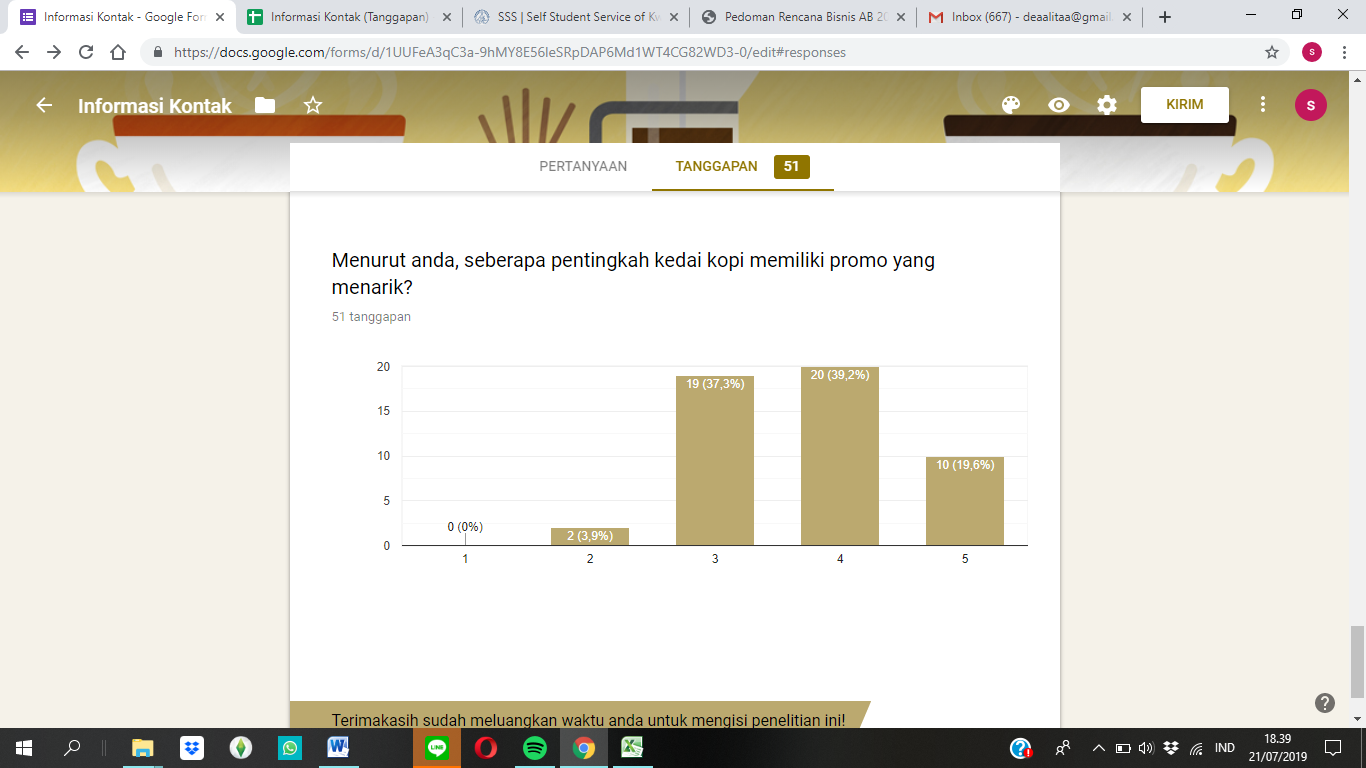 